249/22250/22Mineral Titles Act 2010NOTICE OF LAND CEASING TO BE A MINERAL TITLE AREAMineral Titles Act 2010NOTICE OF LAND CEASING TO BE A MINERAL TITLE AREATitle Type and Number:Exploration Licence 23602Area Ceased on:05 July 2022Area:13 Blocks, 42.39 km²Locality:RENEHANName of Applicant(s)/Holder(s):100% ASIAN MINERALS PTY LTD [ACN. 099 804 467]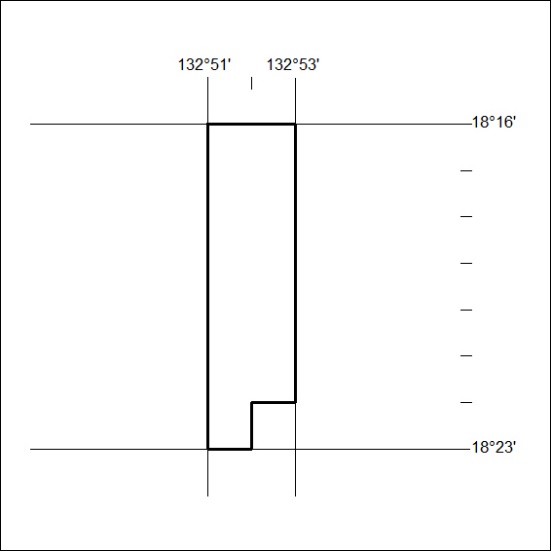 Mineral Titles Act 2010NOTICE OF LAND CEASING TO BE A MINERAL TITLE AREAMineral Titles Act 2010NOTICE OF LAND CEASING TO BE A MINERAL TITLE AREATitle Type and Number:Exploration Licence 23603Area Ceased on:07 March 2022Area:54 Blocks, 175.56 km²Locality:THRINGName of Applicant(s)/Holder(s):100% ASIAN MINERALS PTY LTD [ACN. 099 804 467]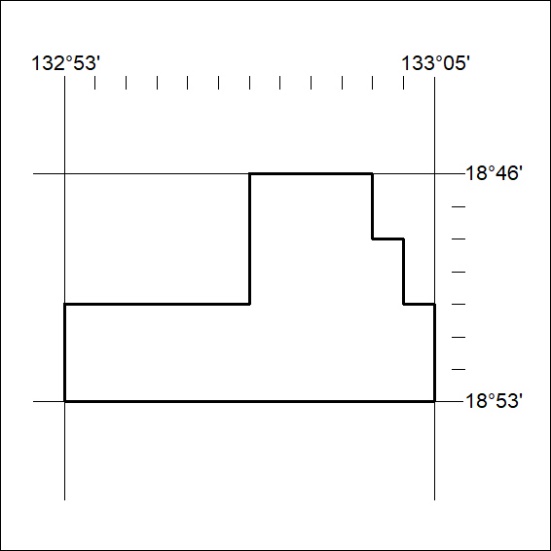 